Grupa „Biedronki”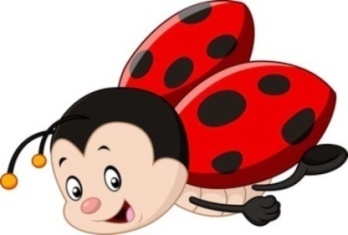 Marzec, tydzień II            Temat tygodnia: Muzyka wokół nas Cele/ umiejętności dzieci:-  ćwiczenia grafomotoryczne do muzyki np.: zakreskowywanie dowolnego   prostego rysunku liniami pionowymi, poziomymi, ukośnymi, falistymi zgodnie   z rytmem muzyki – ćwiczenie współpracy oczu i ręki,- uwrażliwianie na piękno muzyki poważnej,- doskonalenie analizy sylabowej i głoskowej wyrazów,-korzystanie z różnorodnych gier edukacyjnych w celu rozwijania procesów     poznawczych – spostrzeganie, pamięć, uwaga, myślenie, - zapoznawanie dzieci z sylwetką wielkiego kompozytora F. Chopina,    poznawanie wybranych utworów kompozytora, - interpretowanie ruchem wybranych fragmentów muzyki,- utrwalanie nazw dni tygodnia, rozumienie następstwa kolejnych dni po sobie,- zapoznanie z obrazem graficznym liczby cyfrą 7, - kształtowanie umiejętności przeliczania, klasyfikowania i porządkowania, - kształtowanie wrażliwości słuchowej poprzez rozróżnianie, wyodrębnianie  i określanie różnorodnych dźwięków z otoczenia, -uświadamianie szkodliwego wpływu hałasu na zdrowie człowieka. 